Επιλεγόμενο μάθημα ΕΠΕΙΓΟΥΣΑ  ΠΡΟΝΟΣΟΚΟΜΕΙΑΚΗ ΙΑΤΡΙΚΗ ΔΗΛΩΣΗ ΣΥΜΜΕΤΟΧΗΣ ΣΤΗΝ ΠΡΩΤΗ ΕΡΓΑΣΤΗΡΙΑΚΗ ΑΣΚΗΣΗΚαλούνται οι φοιτητές/τριες που έχουν  δηλώσει συμμετοχή στο επιλεγόμενο μάθημα Επείγουσα Προνοσοκομειακή Ιατρική  να δηλώσουν συμμετοχή σε μια από τις ομάδες της Πρώτης Εργαστηριακής Άσκησης. H δήλωση μπορεί να γίνει μόνο ηλεκτρονικά  στη διεύθυνση https://elearning.auth.gr/mod/choice/view.php?id=445889 Οι  Εργαστηριακές Ασκήσεις είναι υποχρεωτικές  Η πρώτη εργαστηριακή άσκηση περιλαμβάνει Εκπαίδευση σε βασικές δεξιότητες διαχείρισης αεραγωγού Αναγνώριση της απόφραξης αεραγωγού Χειρισμοί απελευθέρωσης αεραγωγού Τοποθέτηση στοματοφαρυγγικού και ρινοφαρυγγικού αεραγωγού Αερισμός νε μάσκα Τοποθέτηση λαρυγγικής μάσκας Οξυγονοθεραπεία Η άσκηση είναι  διάρκειας 2 ωρών, σε ομάδες των   10 ατόμων.Θα γίνεται στην Αίθουσα Διδασκαλίας της Κλινικής Αναισθησιολογίας και Εντατικής Θεραπείας, που βρίσκεται στον  πρώτο όροφο  του  Νοσοκομείου ΑΧΕΠΑ στη  Μονάδα  Ημερήσιας Νοσηλείας.Οι  Υπεύθυνοι του ΜαθήματοςΑν. Καθηγητής Β. Γροσομανίδης  (Κλινική Αναισθησιολογίας)Καθηγητής  Δ. Κούβελας (Β΄ Εργαστήριο Φαρμακολογίας)ΕΛΛΗΝΙΚΗ ΔΗΜΟΚΡΑΤΙΑΤΜΗΜΑ ΙΑΤΡΙΚΗ ΤΜΗΜΑ ΙΑΤΡΙΚΗ ΤΜΗΜΑ ΙΑΤΡΙΚΗ 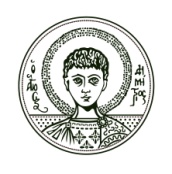 ΤΟΜΕΑΣ ΧΕΙΡΟΥΡΓΙΚΟΣΚΛΙΝΙΚΗ ΑΝΑΙΣΘΗΣΙΟΛΟΓΙΑΣ ΚΑΙ  ΕΝΤΑΤΙΚΗΣ ΘΕΡΑΠΕΙΑΣ Διευθυντής: Αν. Καθηγητής Β. Γροσομανίδης e-mail:  vgrosoma@auth.g ΤΟΜΕΑΣ ΧΕΙΡΟΥΡΓΙΚΟΣΚΛΙΝΙΚΗ ΑΝΑΙΣΘΗΣΙΟΛΟΓΙΑΣ ΚΑΙ  ΕΝΤΑΤΙΚΗΣ ΘΕΡΑΠΕΙΑΣ Διευθυντής: Αν. Καθηγητής Β. Γροσομανίδης e-mail:  vgrosoma@auth.g ΑΡΙΣΤΟΤΕΛΕΙΟΠΑΝΕΠΙΣΤΗΜΙΟΘΕΣΣΑΛΟΝΙΚΗΣΤηλ.:  2310-994862, - 994861,   Fax:-994860e-mail:  ahepa@anesthesiology.gr  Κτίριο: Π.Γ.Ν. ΑΧΕΠΑ  Θεσσαλονίκη,  10.03.2019ΔΗΛΩΣΕΙΣ ΣΤΗΝ ΠΡΩΤΗ ΕΡΓΑΣΤΗΡΙΑΚΗ ΑΣΚΗΣΗ ΒΑΣΙΚΟΙ ΧΕΙΡΙΣΜΟΙ ΔΙΑΧΕΙΡΙΣΗΣ ΑΕΡΑΓΩΓΟΥΔΗΛΩΣΕΙΣ ΣΤΗΝ ΠΡΩΤΗ ΕΡΓΑΣΤΗΡΙΑΚΗ ΑΣΚΗΣΗ ΒΑΣΙΚΟΙ ΧΕΙΡΙΣΜΟΙ ΔΙΑΧΕΙΡΙΣΗΣ ΑΕΡΑΓΩΓΟΥΔΗΛΩΣΕΙΣ ΣΤΗΝ ΠΡΩΤΗ ΕΡΓΑΣΤΗΡΙΑΚΗ ΑΣΚΗΣΗ ΒΑΣΙΚΟΙ ΧΕΙΡΙΣΜΟΙ ΔΙΑΧΕΙΡΙΣΗΣ ΑΕΡΑΓΩΓΟΥΟΜΑΔΑΗΜΕΡΟΜΗΝΙΑΩΡΑ1Τετάρτη  11   Μαρτίου 202015 - 172Τετάρτη  11   Μαρτίου 202017 - 193Πέμπτη   12   Μαρτίου 202015 - 174Πέμπτη   12   Μαρτίου 202017 - 195Δευτέρα  16   Μαρτίου 202015 - 176Δευτέρα  16   Μαρτίου 202017 - 197Τρίτη      17   Μαρτίου 202017 - 19